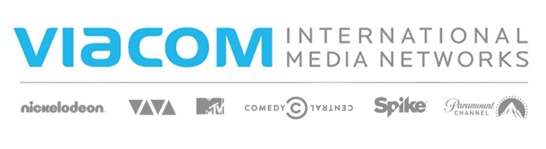 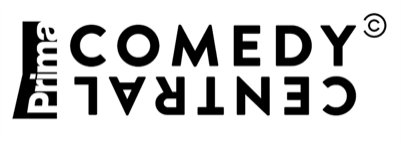   www.viacom.com								                www.primacomedycentral.cz Prima Comedy Central přináší netradiční rodinné příběhy v seriálu Rodinka na kouskyJeště před začátkem letních prázdnin uvedla televizní stanice Prima Comedy Central nový nekonvenční sitcom Rodinka na kousky, ve kterém si zahrál také nejstarší syn Toma Hankse. Celosvětově úspěšný seriál vypráví prostřednictvím jednotlivých postav příběh velké rodiny a jejích trapných, vtipných i nezapomenutelných životních mezníků.Na první pohled vypadá tahle rodinka jako jakákoliv jiná americká rodina – prarodiče žijí sami poté, co jejich děti vylétly z hnízda, aby mohly založit vlastní rodiny. Už od prvního dílu je ale jasné, že s touhle rodinou se rozhodně nudit nebudete. Příběh Rodinky na kousky zachycuje osudy tří generací rodiny Shortových prostřednictvím výpovědí jednotlivých postav a jejich verze událostí. Každá z postav by ale vystačila na vytvoření vlastního seriálu. Nejstarší dcera Heather a její manžel bojují s pocitem, že jejich rostoucí děti je už nepotřebují. Prostřední syn Matt by se rád sblížil se svojí kolegyní, zatímco nejmladší Greg si s manželkou Jen zvykají na povinnosti novopečených rodičů. Nad jejich osudy drží pomyslnou ochrannou ruku rodiče Joan a John, kteří ani po sedmdesátce neztrácí chuť do života. Každá epizoda seriálu je tvořena čtyřmi vzájemně propojenými krátkými povídkami, z nichž každou vypráví jedna větev Shortova klanu. Nový pořad záměrně porušuje pravidla klasického sitcomu a přistupuje k velkým životním otázkám z perspektivy jediné kamery. Originální koncept i scénář seriálu napsal Justin Adler. Ten se inspiroval skutečnými příběhy ze života herců, aby vytvořil co nejreálnější příběh a postavy, se kterými se diváci snadno identifikují.Na nový seriál Rodinka na kousky se mohou diváci těšit každý čtvrtek od 22 hodin na Prima Comedy Central.Nejnovější informace o programu stanice Prima Comedy Central a oblíbených komediálních seriálech sledujte na Facebooku www.facebook.cz/comedycentralcz nebo na www.primacomedycentral.cz. O společnosti Viacom International Media Networks​​​​​​​​​​​​​​​​​​​​​​​​Vysílání stanic společnosti Viacom International Media Networks je dostupné ve 40 jazycích a 700 milionech domácností ve 169 zemích. V regionu střední a východní Evropy je společnost přítomná prostřednictvím televizních značek jako Comedy Central, Nickelodeon, Nick Jr., MTV a Paramount, které vysílají lokalizovaný prémiový obsah své mezinárodní původní tvorby a také původní lokální produkci.Kontakt: Ivana PoláčkováFleishmanHillard Telefon: +420 603 289 229E-mail: polackova@fleishman.com László SzücsViacom International Media NetworksE-mail: szucs.laszlo@vimn.com